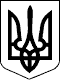 УКРАЇНАР О З П О Р Я Д Ж Е Н Н Яголови Рахівської районної державної адміністраціїЗакарпатської областіВідповідно до статей 6, 34 і 39 Закону України „Про місцеві державні адміністрації”, на виконання рішення сесії районної ради від 16 листопада 2017 року № 264 „Про Програму із благоустрою населених пунктів Рахівського району на 2017 – 2020 роки”, з метою виготовлення рекламної продукції:1. Дозволити відділу фінансового забезпечення апарату райдержадмі-ністрації (Горан М.М.) профінансувати видатки, пов’язані з виготовленням таблички та друк на банері (сюжети: „Куди дівається сміття „Ґрунт” – 1 шт., „Куди дівається сміття „Повітря” – 1 шт., „Куди дівається сміття „Їжа” – 1 шт., „Куди дівається сміття „Вода” – 1 шт., „Куди дівається сміття „Природа” –          1 шт.), в сумі 7902,00 (сім тисяч дев’ятсот дві) гривні, за рахунок коштів, передбачених у районному бюджеті на виконання ч. 2 п. 5 Програми із благоустрою населених пунктів Рахівського району на 2017 – 2020 роки.2. Контроль за виконанням цього розпорядження покласти на заступника голови державної адміністрації  Ігнатюка Д.М.Голова державної адміністрації                                                      П. БАСАРАБА  21.03.2019           Рахів                                               № 86Про фінансування видатків за виготовлення таблички та друк на банеріПро фінансування видатків за виготовлення таблички та друк на банері